                          Name __________________________ #______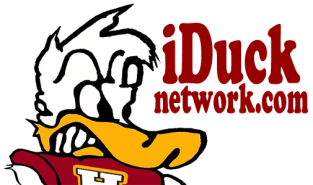 Activity 1: What is news? Write a definition for the word NEWS. Look up the word in a dictionary. Write the definition here. Activity 2: What's News?A news story should:   1. Be ___________________and ___________________.2. Share ___________________information. 3. Allow readers to ___________________with the story, even if it does not directly impact them.4. Be ___________________by having a dramatic or unexpected twist or discusses a ___________________.Where could you find news articles or reports? Activity 3: Current News - Follow your teacher's directions to complete this activity.  Staple your worksheet to this page. Activity 4:News DetectivesA news story has several elements that give important information:• Headline and Sub–Headline – key words at the top of a story that describe its ____________• Byline – ____________ of the writer and news organization that the writer works for• Dateline – _______________ the story was written • News lead – gives the ______________ of the story by answering the “5 Ws and 1 H” ______? ______? ______? ______? ______/_________is it news?Other sources of information:• Direct _____________ – a person’s exact words to a reporter• Images and ________________ 	• Other ____________ (charts, graphs, etc.) Activity 5: Fact or OpinionThink About It: What is the difference between a fact and an opinion?Write a definition in your own words for each:FACT - OPINION - Fact and Opinion Read the following statements and decide whether they are facts (F) or opinions (O). _______1.  There is only one queen bee in the hive. _______2.  Everyone is scared of bees because they can sting you. _______3. A pheromone is a scent or perfume that bees produce.  _______4. The queen bee produces her own pheromone. _______5. Eggs, pollen, nectar, and larval bees are all parts of the hive. _______6. Nectar is the most important part of the hive. _______7. Wali was crazy to let the bees cover him. _______8. When a colony gets too big for its hive, it sends out a swarm.  	_______9. In order to avoid being stung by bees, wear white, because they are attracted to bright colors.  _______10. Most people misunderstand bees.  Activity 6: Really?Use these 5 questions to focus on the REAL story:____________ said it?Can I _______________ the source?Is that person ____________ on this subject?Am I ____________ on this subject?Where can I get ______________ information to help me frame my opinion?Discussion QuestionsHow can you tell if something someone tells you is fact or fiction?
Are newspapers and television news always valid? Why or why not?
Is the Internet always a good source of factual information? Why or why not?News Report – Top Stories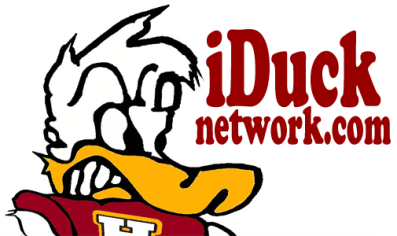 Reporter: ________________________________Topic: _______________________________ Date: ____________URL:  http:// __________________________________________________________________Title: ________________________________________________________________________Summary: ________________________________________________________________________________________________________________________________________________________________________________________________________________________________________________________________________________________________________________________________________________________________________________________________________________________________________________________________________________________________________________________________________________________________________________________________________________________________________________________________________________________________________________________________________________________________________________________________________________________________________________________________________________URL:  http:// __________________________________________________________________Title: ________________________________________________________________________Summary: ________________________________________________________________________________________________________________________________________________________________________________________________________________________________________________________________________________________________________________________________________________________________________________________________________________________________________________________________________________________________________________________________________________________________________________________________________________________________________________________________________________________________________________________________________________________________________________________________________________________________________________________________________________Article Summary 					Name __________________________Name of Article: ____________________________________________________________________________Main Ideas	1.  ____________________________________________________________________2. _____________________________________________________________________3. _____________________________________________________________________Key Words: ___________________  ___________________  ___________________  ___________________ 	       ___________________  ___________________  ___________________  ___________________Who ______________________________________________________________________________________ 	What ______________________________________________________________________________________Where _____________________________________________________________________________________When_____________________________________________________________________________________Why/How is it news _________________________________________________________________________Write a summary that includes the important details given in the article. _________________________________________________________________________________________________________________________________________________________________________________________________________________________________________________________________________________________________________________________________________________________________________________________________________________________________________________________________________________________________________________________________________________________________________________________________________________________________________________________________________________________________________________________________________________________________________________________________________________________________________________________________________________________________________________________________________________________________________________________________________________________________________________________________________________________________________________________________________________________________________________________________________________________________________________________________________________________________________________________________________________________________________________________________________________________________________________________________________________________________________________________________________________________________________________________________________________________________________________________________________________________________________________________________________________________________________________________________